III Concurso Matemático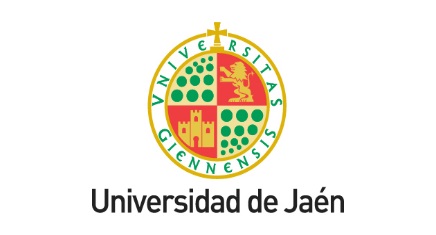 “Entrenando para la Olimpiada”                                   Programa HypatiaDepartamento de MatemáticasVicerrectorado de Estudiantes5 de noviembre de 2019BOLETÍN DE PREINSCRIPCIÓNNombre del Centro:Población:					Teléfono:		Email:Profesor/a responsable: Teléfono:		   Email:		Lugar de realización: 	Linares  ______	Jaén________Estudiantes seleccionados en el Concurso de Primavera, de altas capacidades o participantes en los seminarios del curso 2018/19:(Incluir tantos estudiantes como deseen)Resto de participantes:(Incluir de forma priorizada, tantos estudiantes como se desee.)Nombre ApellidosDNICursoNombre ApellidosDNICurso12345678Remítase esta hoja de inscripción, hasta el 25 de octubre, a la siguiente dirección: atudela@ujaen.esMás información:Francisco Javier Muñoz Delgado953212570     fdelgado@ujaen.es